и науки Республики Казахстан от 22 января 2016 года № 72Приложение 1104 к приказу Министра образования и науки Республики Казахстан от 15 июня 2015 года № 384Типовой учебный плантехнического и профессионального образованияКод и профиль образования: 1400000- Строительство и коммунальное хозяйство Специальность: 1409000- Строительство железных дорог, путь и путевое хозяйство Квалификация: 140905 3 - Техник -путеец-строительФорма обучения: очнаяНормативный срок обучения: 2 года 10 месяцев на базе общего среднего образованияОфициальное опубликование от 29.03.2016.Информационно-правовая система нормативных правовых актов Республики Казахстан "Әділет". РГП на ПХВ Республиканский центр правовой информации Министерства юстиции Республики Каз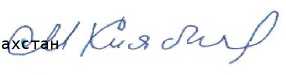 Официальное опубликование от 29.03.2016.Информационно-правовая система нормативных правовых актов Республики Казахстан "Әділет". РГП на ПХВ Республиканский центр правовой информации Министерства юстиции Республики КазПримечание:ООД - общеобразовательные дисциплины; ОГД - общегуманитарные дисциплины; СЭД социально-экономические дисциплины; ОПД -общепрофессиональные дисциплины; СД - специальные дисциплины; ДОО - дисциплины, определяемые организацией образования с учетом требований работодателей;ПО - производственное обучение; ПП - профессиональная практика; ПА - промежуточная аттестация; ИА - итоговая аттестация; ОУППК - оценка уровня профессиональной подготовленности и присвоение квалификации; К - консультации; Ф - факультативные занятия. * В соответствии с ГОСО ТиПО обязательным для исполнения в типовом учебном плане является перечень дисциплин. Формы контроля (количество курсовых работ, контрольных работ, экзаменов), порядок изучения дисциплин (распределение по курсам ) являются примерными и могут изменяться в зависимости от форм обучения, специфики специальностей, местных и других условий (обстоятельств), в т.ч. в соответствии с потребностями работодателей.** Объем часов на дисциплины, определяемой организацией образования, может быть увеличен за счет сокращения объема часов (до 25%) циклов общепрофессиональных и специальных дисциплин.*** Рекомендуемые формы итоговой аттестации: защита дипломного проекта.Примерный перечень учебно-производственных оборудований и технических средств обучения определяются исходя из содержания образовательных программ по дисциплинам соответствующей специальности. Перечень учебно-производственных оборудований и технических средств обучения для оснащения конкретного учебного заведения определяется учебным заведением совместно с предприятием-партнером, для которого готовятся кадры с учетом рабочих учебных программ. При этом необходимо учесть IT-технологии, 3D-технологии, ИКТ, дистанционное, модульное, дуальное, кредитное обучение с учетом перспективы развития отрасли.Официальное опубликование от 29.03.2016.Информационно-правовая система нормативных правовых актов Республики Казахстан "Әділет". РГП на ПХВ Республиканский центр правовой информации Министерства юстиции Республики КазФормы контроляФормы контроляФормы контроляОбъем учебного времени (час)Объем учебного времени (час)Объем учебного времени (час)Объем учебного времени (час)Из нихРаспределение по курсам*Индекс циклов и дисцип линНаименование циклов и дисциплинэкзамензачет£ fc§ аё §(L) £а 53 а лІ |курсовой проект (работа)ВсегоТеоретическиезанятияпрактические(лабораторнопрактические)занятиякурсовой проект (работа)Распределение по курсам*1234567891011СЭД 00Социально-экономические дисциплины (культурология, основы философии, основы экономики, основы политологии и социологии, основы права и транспортное законодательство)1801-2ОГД 00Общегуманитарные дисциплины (профессиональный казахский язык, профессиональный иностранный язык, физическая культура, история Казахстана)4311-3ОПД 00Общепрофессиональные дисциплины8194293901-2ОПД01Черчение+123123ОПД02Теоретические основы электротехники++936330ОПД03Охрана труда++514110ОПД04Информационные технологии в профессиональной деятельности++6868ОПД05Основы стандартизации, метрологии++483810ОПД06Делопроизводство на государственном языке++4545ОПД07Основы технической механики++1249430ОПД08Материаловедение и строительные материалы++966630ОПД09Г еодезия++1399544ОПД10Общий курс железных дорог++3232СД 00Специальные дисциплины12548592851101-3СД01Железнодорожный путь++1158530СД02Неразрушающий контроль рельсов++895930СД03Техническое обслуживание и ремонт железнодорожного пути+++2021423030СД04Машины и механизмы для путевых и строительных работ++1027230СД05Техническая эксплуатация и безопасность движения++12910920СД06Конструкция зданий и сооружений на железнодорожном транспорте++1199425СД07Основы расчета строительных конструкций++774730СД08Технология и организация строительного производства+++134743030СД09Экономика транспорта и управление производством+++100404020СД10Основы изыскания и проектирования новых железнодорожных линий+++136862030СД11Искусственные сооружения+5151ДОО 00Дисциплины, определяемые организацией образования **52570**ПО и ПП 00Производственное обучение и профессиональная практика1404ПО01Столярная практика72